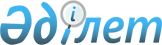 Об утверждении изменений и дополнений в Правила переводов денег в межбанковской системе переводов денег, утвержденные постановлением Правления Национального Банка Республики Казахстан от 21 ноября 1998 года N 242 "Об утверждении Правил переводов денег в межбанковской системе переводов денег"
					
			Утративший силу
			
			
		
					Постановление Правления Национального Банка Республики Казахстан от 20 апреля 2001 года N 106 Зарегистрирован в Министерстве юстиции Республики Казахстан 07.06.2001 г. за N 1538. Утратило силу постановлением Правления Национального Банка Республики Казахстан от 31 декабря 2015 года № 259      Сноска. Утратило силу постановлением Правления Национального Банка РК от 31.12.2015 № 259 (вводится в действие по истечении десяти календарных дней после дня его первого официального опубликования).      В целях совершенствования нормативной правовой базы, регулирующей осуществление безналичных платежей и переводов денег на территории Республики Казахстан, Правление Национального Банка Республики Казахстан постановляет: 

      1. Утвердить прилагаемые Изменения и дополнения в Правила переводов денег в межбанковской системе переводов денег, утвержденные постановлением Правления Национального Банка Республики Казахстан от 21 ноября 1998 года N 242 V980711_ "Об утверждении Правил переводов денег в межбанковской системе переводов денег", и ввести их и настоящее постановление в действие по истечении четырнадцатидневного срока со дня государственной регистрации в Министерстве юстиции Республики Казахстан. 

      2. Управлению платежных систем (Мусаев Р.Н.): 

      1) совместно с Юридическим департаментом (Шарипов С.Б.) принять меры к государственной регистрации в Министерстве юстиции Республики Казахстан настоящего постановления и Изменений и дополнений в Правила переводов денег в межбанковской системе переводов денег, утвержденные постановлением Правления Национального Банка Республики Казахстан 21 ноября 1998 года N 242 "Об утверждении Правил переводов денег в межбанковской системе переводов денег"; 

      2) в десятидневный срок со дня государственной регистрации в Министерстве юстиции Республики Казахстан довести настоящее постановление и Изменения и дополнения в Правила переводов денег в межбанковской системе переводов денег, утвержденные постановлением Правления Национального Банка Республики Казахстан от 21 ноября 1998 года N 242, до сведения банков второго уровня и организаций, осуществляющих отдельные виды банковских операций. 

      3. Контроль за исполнением настоящего постановления возложить на заместителя Председателя Национального Банка Республики Казахстан Жангельдина Е.Т. 

 

   ПредседательНационального Банка

                                                Утверждены                                                постановлением Правления                                                Национального Банка                                                Республики Казахстан                                                от 20 апреля 2001 г. N 106 



 

                         Изменения и дополнения 

           в Правила переводов денег в межбанковской системе 

         переводов денег, утвержденные постановлением Правления 

      Национального Банка Республики Казахстан от 21.11.98 г. N 242 



 

      В Правила переводов денег в межбанковской системе переводов денег, утвержденные постановлением Правления Национального Банка Республики Казахстан от 21.11.98 г. N 242 V980711_ "Об утверждении Правил переводов денег в межбанковской системе переводов денег", зарегистрированные в Министерстве юстиции Республики Казахстан от 16 марта 1999 года N 711, внести следующие изменения и дополнения: 

      1. Пункт 12 изложить в следующей редакции: 

      "12. Для заключения договора о предоставлении услуг банк представляет в Центр следующие документы: 

      1) заявление на подключение к системе; 

      2) нотариально засвидетельствованные копии Устава пользователя и лицензии на совершение банковских операций; 

      3) положительное заключение Национального Банка о допуске банка для участия по переводу денег через систему. 

      Для рассмотрения вопроса о допуске банка для участия по переводу денег через систему банк должен представить в Национальный Банк следующие документы: 

      1) описание применяемых в банке организационных и программно-технологических мер защиты информации от несанкционированного доступа; 

      2) описание программно-технических средств и линий телекоммуникаций, используемых банком. 

      Положительное заключение Национального Банка о допуске банка для участия по переводу денег через систему выдается банку при: 

      1) выполнении банком пруденциальных нормативов, установленных Национальным Банком; 

      2) своевременном выполнении договорных обязательств перед клиентами по переводу денег; 

      3) соответствии организационных и программно-технологических мер защиты информации от несанкционированного доступа требованиям нормативных правовых актов Национального Банка.". 

      2. Второе предложение части первой пункта 19 изложить в следующей редакции: 

      "При этом пользователи обмениваются электронными сообщениями по форматам, применяемым в системе.". 

      3. Второе предложение части второй пункта 22 изложить в следующей редакции: 

      "В постоянно действующем платежном поручении указывается процентное соотношение от суммы остатка денег на корреспондентском счете пользователя или фиксированная сумма, необходимая для перевода денег с корреспондентского счета пользователя на счет системы в Национальном Банке. Данное постоянно действующее платежное поручение действует до указания пользователя о его отзыве.". 

      4. Часть вторую пункта 26 изложить в следующей редакции: 

      "Максимально допустимая сумма платежных поручений, зарегистрированных в очереди, устанавливается Национальным Банком.". 

      5. Дополнить пунктами 38-1 и 38-2 следующего содержания: 

      "38-1. В случае невозможности обработки пользователем платежных документов или обмена ими с Центром, подразделение Национального Банка, обслуживающее корреспондентские счета пользователей, вправе продлевать операционный день системы, но не более, чем на два часа, на основании заявления пользователя о продлении операционного дня. 

      Заявление о продлении операционного дня составляется в произвольной форме, направляется на имя руководителя подразделения Национального Банка, обслуживающего корреспондентские счета пользователей, и должно содержать наименование пользователя системы, причину продления и время, на которое пользователь просит продлить операционный день системы. 

      38-2. Заявление о продлении операционного дня может передаваться на бумажном носителе либо посредством факсимильной связи, либо электронным способом при наличии электронно-цифровой подписи. 

      Заявление, переданное на бумажном носителе либо посредством факсимильной связи, должно подписываться уполномоченными лицами пользователя. Список уполномоченных лиц, обладающих правом подписи заявления, устанавливается пользователем самостоятельно и доводится до сведения подразделения Национального Банка вместе с образцами подписей уполномоченных лиц. 

      При передаче заявления посредством факсимильной связи пользователь системы должен не позднее следующего операционного дня направить в Национальный Банк оригинал заявления на бумажном носителе.". 

      6. Пункт 40 изложить в следующей редакции: 

      "40. Принятые (зачисленные) суммы денег в течение дня на корреспондентский счет пользователя, открытый в подразделении Национального Банка, по поручению владельца счета должны быть переведены Национальным Банком на счет системы в Национальном Банке в порядке, установленном нормативными правовыми актами Национального Банка.". 

      7. Дополнить пунктом 40-1 следующего содержания:      "40-1. При необходимости перевода денег с корреспондентского счета пользователя системы на счет системы в Национальном Банке в течение операционного дня, пользователь системы вправе направить в Национальный Банк постоянно действующее платежное поручение, предусмотренное пунктом 22 настоящих Правил, на бумажном носителе с указанием времени перевода денег.".      Председатель                                                          (Специалисты: Склярова И.В.,              Умбетова А.М.)   
					© 2012. РГП на ПХВ «Институт законодательства и правовой информации Республики Казахстан» Министерства юстиции Республики Казахстан
				